Der Markt als Treffpunkt von Angebot und Nachfrage1	Der Markt: Ergänze die richtigen Begriffe im Schaubild.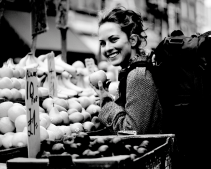 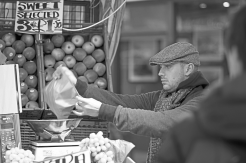 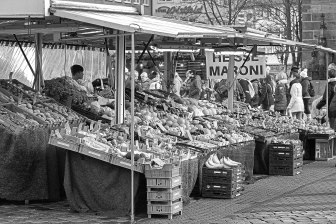 2	Preisentwicklung: Setze das richtige Verb ein.a)	Angebot  >  Nachfrage      Der Preis    				.b)	Angebot  <  Nachfrage      Der Preis    				.3	Die Preisbildung auf dem Getränkemarkt: Ergänze die richtigen Begriffe im Schaubild.Name:Klasse:Datum:KV 051